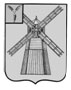 АДМИНИСТРАЦИЯ ПИТЕРСКОГО МУНИЦИПАЛЬНОГО РАЙОНА САРАТОВСКОЙ ОБЛАСТИП О С Т А Н О В Л Е Н И Еот 09 ноября 2021 года №347с. ПитеркаОб утверждении Устава муниципального бюджетного учреждения культуры «Централизованная клубная система Питерского муниципального района Саратовской области»В соответствии с постановлением главы администрации Питерского муниципального района от 29 декабря 2010 года № 517 «Об утверждении Порядка создания, реорганизации, изменения типа и ликвидации муниципальных учреждений, а также утверждения уставов муниципальных учреждений и внесения в них изменений», рассмотрев ходатайство директора муниципального бюджетного учреждения культуры «Централизованная клубная система Питерского муниципального района Саратовской области» от 30 августа 2021 года, руководствуясь Уставом Питерского муниципального района, администрация муниципального районаПОСТАНОВЛЯЕТ:1. Утвердить Устав муниципального бюджетного учреждения культуры «Централизованная клубная система Питерского муниципального района Саратовской области», согласно Приложению.2. Директору муниципального бюджетного учреждения культуры «Централизованная клубная система Питерского муниципального района Саратовской области» осуществить регистрацию Устава в новой редакции в сроки, установленные законодательством.3. Признать утратившими силу следующие нормативно-правовые акты:3.1. Постановление администрации Питерского муниципального района от 11 августа 2016 года №137 «Об утверждении Устава муниципального бюджетного учреждения культуры «Централизованная клубная система Питерского муниципального района»;3.2. Постановление администрации Питерского муниципального района от 28 декабря 2017 года № 474 «О внесении изменений в постановление администрации Питерского муниципального района от 11 августа 2016 года №137»;3.3. Постановление администрации муниципального района от 17 декабря 2019 года №565 «О внесении изменений в постановление администрации Питерского муниципального района от 11 августа 2016 года №137».4. Настоящее постановление вступает в силу со дня его опубликования и подлежит размещению на официальном сайте администрации муниципального района в информационно-телекоммуникационной сети «Интернет» по адресу: http://питерка.рф//.5. Контроль за исполнением настоящего постановления возложить на начальника Управления культуры и кино администрации Питерского муниципального района.Глава муниципального района                                                                  А.А. РябовУтвержден постановлением администрации Питерского муниципального района Саратовской от 9 ноября 2021 года №347УСТАВмуниципального бюджетного учреждения культуры«Централизованная клубная системаПитерского муниципального района Саратовской области»Саратовская область, Питерский район, село Питерка2021год1. ОБЩИЕ ПОЛОЖЕНИЯ1.1. Муниципальное бюджетное учреждение культуры «Централизованная клубная система Питерского муниципального района Саратовской области» является муниципальным бюджетным учреждением культуры, именуемое в дальнейшем «Учреждение».1.2. Учреждение является некоммерческой организацией, созданной в соответствии с Гражданским кодексом Российской Федерации, Федеральным законом от 12 января 1996 года №7-ФЗ «О некоммерческих организациях», и не преследует извлечение прибыли в качестве основной цели своей деятельности, не распределяет полученную прибыль между участниками (учредителями), а направляет ее на уставные цели.1.3. Официальное полное наименование Учреждения на русском языке: муниципальное бюджетное учреждение культуры «Централизованная клубная система Питерского муниципального района Саратовской области».Сокращенное наименование Учреждения: МБУК «ЦКС Питерского муниципального района».1.4. Учредителем Учреждения и собственником имущества Учреждения является Питерский муниципальный район в лице администрации Питерского муниципального района (далее Учредитель).Функции и полномочия Учредителя осуществляет администрация Питерского муниципального района Саратовской области.Организационно-правовая форма Учреждения – бюджетное учреждение.Тип муниципального учреждения – бюджетное.Учреждение действует в соответствии с Гражданским Кодексом Российской Федерации, Бюджетным Кодексом Российской Федерации, Федеральным законом «О некоммерческих организациях», Законом Российской Федерации «Основы законодательства Российской Федерации о культуре»  другими законами и иными правовыми актами Российской Федерации и Саратовской области, нормативными правовыми актами органов местного самоуправления Питерского муниципального района, распоряжениями и постановлениями Учредителя, приказами Управления культуры и кино администрации Питерского муниципального района и настоящим Уставом.Учреждение является юридическим лицом, имеет самостоятельный баланс, обособленное имущество, лицевые счета в финансовом органе муниципального района, бланки, штампы, круглую печать со своим наименованием и наименованием Учредителя на русском языке.Права и обязанности юридического лица Учреждение приобретает с момента его государственной регистрации.1.8. Учреждение включает в себя структурные подразделения (отделы):- отдел художественного творчества и досуга;филиалы:- «сельский Дом культуры Агафоновского муниципального образования»место нахождения филиала:- 413311, Саратовская область, Питерский район, с.Агафоновка, ул.Советская, д.67,- 413310, Саратовская область, Питерский район, п.Нариманово, ул.Центральная, д.2;- «сельский Дом культуры Алексашкинского муниципального образования»место нахождения филиала: - 413324, Саратовская область, Питерский район, с.Алексашкино, ул.Ленина, д.18;- «Кинотеатр «ЛУЧ»место нахождения филиала: - 413320, Саратовская область, Питерский район, с.Питерка, ул.Ленина, д.100;- «сельский Дом культуры Малоузенского муниципального образования»место нахождения филиала: - 413330, Саратовская область, Питерский район, с.Малый Узень, ул.Ленина, д.1;- «сельский Дом культуры Мироновкого муниципального образования»место нахождения филиала: - 413322, Саратовская область, Питерский район, с.Мироновка, ул.Советская, д.23,- 413322, Саратовская область, Питерский район, с.Моршанка, ул.Революционная, д.8,- 413331, Саратовская область, Питерский район, п.Новореченский, ул.Набережная, д.25;- «сельский Дом культуры Нивского муниципального образования»место нахождения филиала: - 413310, Саратовская область, Питерский район, п.Нива, ул.Октябрьская, д.31;- «сельский Дом культуры Новотульского муниципального образования»место нахождения филиала: - 413323, Саратовская область, Питерский район, с.Новотулка, ул.Ленина, д.65,- 413325, Саратовская область, Питерский район, с.Козловка, ул.Советская, д.39,- 413314, Саратовская область, Питерский район, п. Трудовик, ул. Ленина, д.38;- «сельский Дом культуры Орошаемского муниципального образования»место нахождения филиала: - 413313, Саратовская область, Питерский район, с. Запрудное, ул.Кооперативная, д.12.- многофункциональный передвижной культурный центр (Автоклуб)место нахождения филиала: - 413320, Саратовская область, Питерский район, с.Питерка, ул. им Ленина, д.102.1.9. Структурные подразделения, и филиалы, входящие в состав Учреждения, не имеют статуса юридического лица и осуществляют свою деятельность в соответствии с Уставом Учреждения, Положением о структурном подразделении и Положением о филиалах.1.10. Учреждение осуществляет деятельность на условиях взаимодействия со своими структурными подразделениями и филиалами в рамках единого административно-хозяйственного управления.1.11. Учреждение для достижения целей своей деятельности вправе приобретать и осуществлять имущественные и неимущественные права, нести обязанности быть истцом и ответчиком в суде, арбитражном, третейском суде, судах общей юрисдикции в соответствии с действующим законодательством Российской Федерации.1.12. Учреждение вправе осуществлять приносящую доход деятельность, лишь постольку, поскольку это служит достижению целей его создания и деятельности указанным в настоящем Уставе.1.13. Учреждение не отвечает по обязательствам его учредителей. Учреждение отвечает по своим обязательствам всем находящимся у него на праве оперативного управления имуществом, в том числе приобретенным за счет доходов, полученных от приносящей доход деятельности, за исключением особо ценного движимого имущества, закрепленного за Учреждением собственником этого имущества или приобретенного Учреждением за счет средств, выделенных собственником его имущества, а также недвижимого имущества независимо от того, по каким основаниям оно поступило в оперативное управление Учреждения и за счет каких средств оно приобретено. По обязательствам Учреждения, связанным с причинением вреда гражданам, при недостаточности имущества Учреждения, на которое в соответствии с абзацем первым настоящего пункта может быть обращено взыскание, субсидинарную ответственность несет собственник имущества Учреждения.1.14. Учреждение осуществляет права владения, пользования и распоряжения в отношении закрепленного за ним имущества в пределах, установленных законом, в соответствии с целями своей деятельности, муниципальным заданием.1.15. Учреждение руководствуется в своей деятельности законодательством Российской Федерации, указами и распоряжениями Президента Российской Федерации, постановлениями и распоряжениями Правительства Российской Федерации, законами Саратовской области, постановлениями и распоряжениями Губернатора Саратовской области, постановлениями и распоряжениями Правительства Саратовской области, решениями (приказами) министерства культуры Саратовской области, муниципальными правовыми актами администрации Питерского муниципального района и настоящим Уставом.1.17. Юридический адрес Учреждения: 413320, Саратовская область, Питерский район, с.Питерка, ул. им Ленина, 102.1.18. Функции контроля и координации за деятельностью Учреждения осуществляется Управлением культуры и кино администрации Питерского муниципального района.ЦЕЛИ, ЗАДАЧИ И ПРЕДМЕТ ДЕЯТЕЛЬНОСТИ УЧРЕЖДЕНИЯ2.1. Основными целями деятельности Учреждения являются:- осуществление государственной политики в сфере сохранения и развития народной традиционной культуры, поддержка любительского художественного творчества, самодеятельной творческой инициативы и социально-культурной активности населения, организации его досуга и отдыха;- развитие культурной деятельности на территории Питерского муниципального района, удовлетворение культурных потребностей населения Питерского муниципального района в продукции, работах и услугах в области культуры в различных формах;- организация досуга и приобщения жителей Питерского муниципального района к творчеству, культурному развитию и самообразованию, любительскому искусству и ремеслам;- организационное обеспечение федеральных, региональных и местных проектов и программ в сфере традиционной народной культуры, любительского искусства, социально-культурной интеграции и патриотического воспитания;- реализация целевых программ по сохранению и развитию культуры, народного творчества, культурно-досуговой деятельности и кино;- создание единой материальной и методической базы для более полного использования всех ресурсов, оборудования, аудиотехники, музыкальных инструментов и видеооборудования;	- развитие современных форм музейного, экскурсионного обслуживания, досуговой деятельности;	- обеспечение доступа населения к музейным предметам и музейным коллекциям;	- организация кино-видеопроката, осуществление и демонстрация видеозаписей на любых видах носителей информации;	-пропаганда лучших образцов отечественного и зарубежного кино, обеспечение досуга населения;	-обеспечение рекламы и информации населения о репертуаре и проводимых кино-мероприятиях;	- осуществление иных видов деятельности, не противоречащих действующему законодательству и направленных на выполнение цели создания учреждения.2.2. Основными задачами Учреждения являются:- изучение общественных потребностей в сфере культуры;- поддержка развития художественного самодеятельного творчества, самобытных национальных культур;- организация, развитие и внедрение различных форм культурно-просветительской деятельности;- организация, развитие и внедрение различных форм досуга населения Питерского муниципального района;- разработка критериев и положений о районных конкурсах, фестивалях, праздниках;- удовлетворение потребностей населения в сохранении и развитии традиционного народного художественного творчества, любительского искусства, другой самодеятельной творческой инициативы и социально-культурной активности населения.2.3. Предмет деятельности Учреждения:	- культурно - досуговая деятельность;	- социально - досуговая деятельность;	- социально-культурная деятельность;	- организационно-методическая деятельность;2.4. Основные виды деятельности учреждения:	- создание и организация работы коллективов, студий и кружков любительского художественного творчества, народных театров, концертной деятельности, любительских объединений, клубов по интересам и других клубных формирований;- проведение различных по форме и тематике культурно-массовых мероприятий, праздников, представлений, смотров, фестивалей, конкурсов, концертов, выставок, вечеров, спектаклей, игровых развлекательных программ и других форм показа результатов творческой деятельности клубных формирований;- проведение и организация цирковых и других театрально-зрелищных и выставочных мероприятий, в т.ч. с участием профессиональных коллективов, исполнителей и авторов; - демонстрация кинофильмов и видеопрограмм;- организация работы разнообразных лекториев и курсов прикладных знаний и навыков, проведение тематических вечеров, конференций, дискуссий, творческих встреч, других форм просветительской деятельности;- проведение массовых театрализованных праздников, представлений, народных гуляний, обрядов в соответствии с местными обычаями и традициями;- организация досуга различных групп населения, в т.ч. проведение вечеров отдыха и танцевальных вечеров, дискотек, молодёжных балов, карнавалов, детских утренников, игровых и других культурно-развлекательных программ;- оказание помощи организациям и учреждениям района в написании сценариев и проведении профессиональных праздников;- повышение квалификации специалистов культуры через проведение семинаров, мастер-классов, через систему постоянно действующих выставок и студий;- предоставление гражданам разнообразных платных услуг с учётом их запросов и потребностей, определённых Перечнем платных услуг по каждой структуре;- организация и участие в федеральных и региональных программах;- обеспечение участия самодеятельных творческих коллективов района в областных, региональных, всероссийских и международных конкурсах, фестивалях;- организация работы подведомственных муниципальных учреждений культуры по выполнению социальных программ, принятых в районе;- организация работы по обслуживанию малонаселенных пунктов района, работа с социально-необеспеченным населением совместно с социальными службами в районе, благотворительная деятельность;- организация и проведение праздничных мероприятий различной формы, посвященных Государственным, профессиональным праздникам и юбилейным датам, фестивалей, конкурсов, видео и кинопрограмм;- создание благоприятных условий для неформального общения посетителей клубов по интересам (организация работы различного рода клубных гостиных, игротек, читальных залов и другое).2.4.1. Деятельность по обслуживанию населения услугами по видеопоказу:- обеспечение условий для организации активного, целенаправленного видео-обслуживания населения района, эстетического и нравственного воспитания средствами и формами кино, созданием благоприятных условий отдыха для любителей кино;- осуществление планирования работы по видеообслуживанию населения с учетом задач по реализации культурной деятельности на территории района;- участие в федеральных и региональных программах;- организация работы по вопросам повышения квалификации специалистов, посредством проведения районных семинаров, конференций;- организация инженерно-технического обслуживания видеоборудования;- взаимодействие с другими учреждениями культуры (библиотеками, школой искусств), творческими союзами и общественными структурами, органами местной власти по осуществлению культурно-образовательных и социально-экономических программ.2.5. Доходы, полученные от платных услуг и приобретенное от такой деятельности имущество, поступают на специальный счет Учреждения в самостоятельное распоряжение Учреждения. К иной приносящей доход деятельности Учреждения относятся:- организация и проведение вечеров отдыха, танцевальных и других вечеров, праздников, встреч, гражданских и семейных обрядов, литературно-музыкальных гостиных, балов, дискотек, концертов, спектаклей и других культурно - досуговых мероприятий, в том числе по заявкам организаций, предприятий и отдельных граждан;- предоставление ансамблей, самодеятельных художественных коллективов и отдельных исполнителей для семейных и гражданских праздников и торжеств;- обучение в платных кружках, студиях, на курсах;- оказание консультативной, методической и организационно – творческой помощи в подготовке и проведении культурно - досуговых мероприятий;- предоставление услуг по прокату сценических костюмов, музыкальных инструментов звукоусилительной и световой аппаратуры, фотосъемка, видеосъемка, культурного и другого инвентаря, изготовление сценических костюмов, реквизита;- организация и проведение ярмарок, лотерей, аукционов, выставок-продаж;- предоставление помещений в аренду (с согласия Учредителя).2.6. Цены на оказываемые услуги (тарифы) и продукцию, включая цены на билеты, устанавливаются Учреждением самостоятельно в порядке, установленном действующим законодательством Российской Федерации.При организации платных мероприятий Учреждение может устанавливать льготы для детей дошкольного возраста, учащихся, инвалидов. Порядок установления льгот определяется в соответствии с муниципальными правовыми актами.3. ОРГАНИЗАЦИЯ ДЕЯТЕЛЬНОСТИ, ПРАВА И ОБЯЗАННОСТИ УЧРЕЖДЕНИЯ3.1. Учреждение осуществляет свою деятельность в соответствии с настоящим Уставом и действующим законодательством Российской Федерации.3.2. Учреждение строит свои отношения с государственными органами и органами местного самоуправления, другими предприятиями, учреждениями, организациями и гражданами во всех сферах на основе договоров, соглашений.3.3. Учреждение свободно в выборе форм и предмета договоров и обязательств, любых других условий взаимоотношений с предприятиями, учреждениями, организациями, которые не противоречат действующему законодательству, настоящему Уставу.3.4. Для выполнения цели своей деятельности в соответствии с действующим законодательством Учреждение имеет право:- осуществлять в отношении закрепленного за ним имущества права владения, пользования и распоряжения в пределах, установленных законом, в соответствии с целями своей деятельности, заданиями Учредителя;- по согласованию с Учредителем планировать свою деятельность и определять основные направления и перспективы развития;- создавать и ликвидировать по письменному согласованию с Учредителем структурные подразделения и филиалы;- открывать лицевые счета в территориальном органе Федерального казначейства или финансовом органе муниципального района, в соответствии с действующим законодательством;- совершать в рамках закона иные действия, соответствующие уставным целям.3.5. Учреждение обязано:- нести ответственность в соответствии с законодательством Российской Федерации за нарушение договорных, кредитных и расчетных обязательств;- возмещать ущерб, причиненный нерациональным использованием земли и других природных ресурсов, загрязнением окружающей среды, нарушением правил безопасности производства, санитарно-гигиенических норм и требований по защите здоровья работников, населения;- обеспечивать своих работников безопасными условиями труда и нести ответственность в установленном порядке за ущерб, причиненный их здоровью и трудоспособности;- составлять, утверждать и представлять в установленном Учредителем порядке отчет о результатах деятельности Учреждения и об использовании закрепленного за ними муниципального имущества;- составлять и исполнять план финансово-хозяйственной деятельности;- согласовывать с Учредителем сдачу в аренду недвижимого имущества и особо ценного движимого имущества, закрепленного за учреждением или приобретенного учреждением за счет средств, выделенных ему Учредителем на приобретение такого имущества;- согласовывать с Учредителем совершение крупных сделок;- обеспечить открытость и доступность документов, установленных законодательством;- выполнять иные обязанности и обязательства в соответствии с действующим законодательством, настоящим Уставом и правовыми актами Учредителя.3.6. Учреждение обладает полномочиями заказчика по осуществлению закупок товаров, работ, услуг для обеспечения нужд Учреждения в соответствии с действующим законодательством.4. СРЕДСТВА И ИМУЩЕСТВО УЧРЕЖДЕНИЯ4.1. Имущество Учреждения находится в муниципальной собственности Питерского муниципального района, отражается на самостоятельном балансе Учреждения и закреплено за ним на праве оперативного управления в соответствии с Гражданским кодексом Российской Федерации. В отношении этого имущества Учреждение осуществляет в пределах, установленных законом, в соответствии с целями своей деятельности и назначением имущества права владения, пользования и распоряжения им.4.2. Земельные участки, необходимые для выполнения Учреждением своих уставных задач, предоставляется ему на праве постоянного (бессрочного) пользования.4.3. Учреждение без согласия собственника не вправе распоряжаться особо ценным движимым имуществом, закрепленным за ним собственником или приобретенным Учреждением за счет средств, выделенных ему собственником на приобретение такого имущества, а также недвижимым имуществом.Остальным находящимся на праве оперативного управления имуществом Учреждение вправе распоряжаться самостоятельно, если иное не предусмотрено действующим законодательством.4.4. Уменьшение или увеличение объема субсидии, предоставленной на выполнение муниципального задания, в течение срока его выполнения осуществляется только при соответствующем изменении муниципального задания.4.5. Источниками формирования имущества и финансовых ресурсов Учреждения являются:- имущество, переданное Учреждению его собственником или Учредителем;-средства, выделяемые целевым назначением в соответствии с целевыми программами;- доходы, от приносящей доходы деятельности;- дары и пожертвования юридических и физических лиц;- иные источники, не запрещенные законодательством Российской Федерации.4.6. Финансовое обеспечение деятельности Учреждения осуществляется в соответствии с законодательством Российской Федерации.4.7. Финансовое обеспечение выполнения муниципального задания Учреждением осуществляется в виде субсидий из бюджета Питерского муниципального района.4.8. Формирование и утверждение муниципального задания на оказание муниципальных услуг Учреждением осуществляется Управлением культуры и кино администрации Питерского муниципального района Саратовской области.4.9. Финансовое обеспечение выполнения Учреждением муниципального задания осуществляется с учетом расходов на содержание недвижимого имущества и особо ценного движимого имущества, закрепленных за Учреждением Учредителем или приобретенных Учреждением за счет средств, выделенных ему Учредителем на приобретение такого имущества, расходов на уплату налогов, в качестве объекта налогообложения по которым признается соответствующее имущество, в том числе земельные участки.4.10. Право оперативного управления имуществом, в отношении которого собственником принято решение о закреплении за Учреждением, возникает у Учреждения с момента передачи имущества, если иное не установлено законодательством Российской Федерации или решением собственника.4.11. Источниками формирования имущества Учреждения являются:- имущество, закреплённое за Учреждением на праве оперативного управления;- субсидии, включая субсидии на возмещение нормативных затрат, связанных с оказанием Учреждением, в соответствии с муниципальным заданием, муниципальных услуг (выполнением работ);- доходы от оказания платных услуг;- доходы от приносящей доход деятельности, разрешённой настоящим Уставом;- доходы от сдачи в аренду имущества находящегося у Учреждения на праве оперативного управления;- плоды, продукция и доходы от использования имущества, находящегося в оперативном управлении Учреждения, а также имущество, приобретенное Учреждением по договору или иным основаниям поступающее в оперативное управление Учреждения;- добровольные взносы (пожертвования), безвозмездные перечисления от граждан и юридических лиц;- иные источники, не запрещённые федеральным законом.4.12. Деятельность Учреждения осуществляется на основе муниципального задания, бюджетного финансирования, развития договорных отношений с муниципальными, кооперативными и общественными предприятиями, организациями, а также предоставления дополнительных платных услуг населению. Учреждение заключает договоры с муниципальным казенным учреждением «Централизованная бухгалтерия учреждений культуры села Питерка Питерского района Саратовской области» на ведение и обслуживание бухгалтерского учета Учреждения.4.13. Учреждение вправе осуществлять приносящую доходы деятельность лишь постольку, поскольку это служит достижению целей, ради которых оно создано, и соответствующую этим целям, при условии, что такая деятельность указана в настоящем Уставе. Доходы, полученные от такой деятельности, и приобретенное за счет этих доходов имущество поступают в самостоятельное распоряжение Учреждения.4.14. В случае сдачи в аренду с согласия Учредителя недвижимого имущества и особо ценного движимого имущества, закрепленного за Учреждением Учредителем или приобретенного Учреждением за счет средств, выделенных ему Учредителем на приобретение такого имущества, финансовое обеспечение содержания такого имущества Учредителем не осуществляется.4.15. При осуществлении права оперативного управления имуществом Учреждение обязано:- эффективно использовать имущество;- обеспечивать сохранность и использование имущества строго по целевому назначению;- не допускать ухудшения технического состояния имущества, помимо его ухудшения, связанного с нормативным износом в процессе эксплуатации;- осуществлять капитальный и текущий ремонт имущества в пределах утвержденного плана финансово-хозяйственной деятельности.Учреждение не вправе продавать или иным способом отчуждать закрепленное за ним имущество и имущество, приобретенное за счет средств, выделяемых ему по смете. Распоряжение имуществом, закрепленным за Учреждением на праве оперативного управления, осуществляется Учредителем.4.16. Бюджетные полномочия главного распорядителя бюджетных средств Учреждения осуществляет Управление культуры и кино администрации Питерского муниципального района Саратовской области. Учреждение использует бюджетные средства в соответствии с планом финансово-хозяйственной деятельности. План финансово-хозяйственной деятельности утверждается Управлением культуры и кино администрации Питерского муниципального района Саратовской области.4.17. Имущество, приобретенное за счет приносящей доходы деятельности, учитывается на балансе Учреждения.4.18. Списание закрепленного за Учреждением на праве оперативного управления особо ценного движимого имущества и недвижимого имущества, осуществляется Учредителем.4.19. Учреждение, помимо бюджетных средств, может иметь в своем распоряжении средства, которые получены из внебюджетных источников. Учреждение при исполнении плана финансово-хозяйственной деятельности самостоятельно в расходовании средств, полученных за счет приносящей доходы деятельности.4.20. В плане финансово-хозяйственной деятельности Учреждения и отчете о его исполнении должны быть отражены все доходы Учреждения, получаемые как из муниципального бюджета, и муниципальных внебюджетных фондов, так и от осуществления приносящей доходы деятельности, в том числе доходы от оказания платных услуг, другие доходы, получаемые от использования имущества, закрепленного за Учреждением на праве оперативного управления, и иной деятельности.4.21. Учреждение не вправе:- размещать денежные средства на депозитах в кредитных организациях, а также совершать сделки с ценными бумагами, если иное не предусмотрено федеральными законами;- совершать сделки, возможным последствием которых является отчуждение или обременение имущества, закрепленного за ним собственником или приобретенного Учреждением за счет средств, выделенных ему собственником на приобретение такого имущества, если иное не установлено действующим законодательством;- допускать нецелевое использование субсидий на возмещение нормативных затрат, связанных с оказанием Учреждением в соответствии с муниципальным заданием муниципальных услуг (выполнением работ), выделяемых на осуществление основной деятельности Учреждения.4.22. Крупная сделка и сделка с заинтересованностью может быть совершена Учреждением только с предварительного согласия Учредителя.Крупной сделкой признается сделка или несколько взаимосвязанных сделок, связанная с распоряжением денежными средствами, отчуждением иного имущества (которым в соответствии с действующим законодательством Учреждение вправе распоряжаться самостоятельно), а также с передачей такого имущества в пользование или в залог при условии, что цена такой сделки либо стоимость отчуждаемого или передаваемого имущества превышает 10 процентов балансовой стоимости активов Учреждения, определяемой по данным его бухгалтерской отчетности на последнюю отчетную дату.5. ТРУДОВЫЕ ОТНОШЕНИЯ5.1. В Учреждении действует система найма работников, предусмотренная действующим законодательством Российской Федерации.5.2. Работники Учреждения в установленном порядке подлежат социальному страхованию и социальному обеспечению.5.3. Учреждение обеспечивает здоровые и безопасные условия труда и несет ответственность за соблюдение Федерального закона "Об основах охраны труда".5.4. Система оплаты труда работников Учреждения устанавливается коллективными договорами, соглашениями, локальными нормативными актами в соответствии с федеральными законами и иными нормативно правовыми актами Российской Федерации, нормативно-правовыми актами Питерского муниципального района6. УПРАВЛЕНИЕ УЧРЕЖДЕНИЕМ6.1. К исключительной компетенции Учредителя относятся следующие вопросы:- утверждение Устава, внесение изменений и дополнений в Устав Учреждения;- назначение и освобождение от должности руководителя Учреждения;- принятие решения о прекращении деятельности Учреждения, назначение ликвидационной комиссии, утверждение ликвидационного баланса;- определение перечня особо ценного движимого имущества;- предварительное согласование совершения Учреждением крупной сделки;- согласование распоряжения недвижимым имуществом, в том числе передачи его в аренду;- определение порядка составления и утверждения отчета о результатах деятельности Учреждения и об использовании закрепленного за ним имущества в соответствии с общими требованиями, установленными Министерством финансов Саратовской области;- осуществление финансового обеспечения выполнения муниципального задания;- установление соответствия расходования денежных средств и использования иного имущества Учреждения целям, предусмотренным настоящим Уставом;- назначение на время, отсутствия директора Учреждения исполняющего обязанности директора одного из сотрудников Учреждения;- согласование структуры и штатной численности Учреждения;- рассмотрение и согласование предложений директора Учреждения о создании, переименовании и ликвидации филиалов и других структурных подразделений Учреждения.6.2. Руководителем Учреждения является директор, который назначается и освобождается от должности Учредителем в соответствии с действующим законодательством.Учредитель заключает с руководителем Учреждения Трудовой договор. Трудовой договор с руководителем Учреждения, может быть расторгнут или перезаключен до истечения срока по условиям, предусмотренным трудовым договором или действующим законодательством Российской Федерации.6.3. Директор действует от имени Учреждения без доверенности, добросовестно и разумно представляет его интересы на территории Российской Федерации и за ее пределами.6.3.1. Директор планирует, организует и контролирует работу Учреждения;- распоряжается имуществом Учреждения в пределах, установленных федеральным и областным законодательством, муниципальными правовыми актами и настоящим Уставом;- заключает от имени Учреждения договоры, выдает доверенности;- является распорядителем средств, открывает в учреждениях банков текущие и иные счета, подписывает финансовые и иные документы, касающиеся уставной деятельности Учреждения;- издает приказы и дает распоряжения и указания, обязательные для исполнения всеми работниками Учреждения;- осуществляет прием на работу работников Учреждения, заключает, изменяет и прекращает с ними трудовые договоры;- утверждает правила внутреннего трудового распорядка, положения о структурных подразделениях и филиалах Учреждения, должностные инструкции работников Учреждения и другие локальные правовые акты;- применяет к работникам Учреждения меры поощрения и налагает на них дисциплинарные взыскания;- обеспечивает выполнение санитарно-гигиенических, противопожарных требований и иных требований по охране жизни и здоровья работников;- осуществляет иные полномочия, соответствующие уставным задачам Учреждения и не противоречащие федеральному и областному законодательству, муниципальным правовым актам;- вправе сформировать совещательные органы Учреждения, функции и состав которых определяются соответствующими положениями, утвержденными руководителем Учреждения.6.3.2. Трудовые отношения работников и директора Учреждения, возникающие на основе трудового договора, регулируются законодательством о труде и коллективным договором. 6.3.3. Директор Учреждения несет персональную ответственность за сохранность имущества, находящегося в оперативном управлении Учреждения, правильную эксплуатацию и обоснованность расходов на его содержание, целевое использование бюджетных средств, а также за состояние учета, своевременность и полноту представления отчетности, в том числе бухгалтерской и статистической.6.3.4. Взаимоотношения работников и руководителя Учреждения, возникающие на основе трудового договора, регулируются трудовым законодательством.6.3.5. Оплата труда руководителя определяется Учредителем.6.3.6. Оплата труда работников Учреждения устанавливается нормативными правовыми актами органов местного самоуправления.6.3.7. Руководителем филиала Учреждения является заведующий, который назначается и освобождается от должности директором Учреждения в соответствии с действующим законодательством, действующий на основании Положения о филиале, а также Устава Учреждения.6.3.8. Директор Учреждения разрабатывает и представляет на согласование Учредителю структуру Учреждения, численность, квалификационный и штатный составы. Нанимает на должность и освобождает от должности работников Учреждения, заключает с ними трудовые договоры. В связи со служебной необходимостью, директор осуществляет кадровые перестановки по Учреждению. 6.3.9. Директор согласовывает с начальником Управления культуры и кино администрации Питерского муниципального района производственные и творческие программы деятельности бюджетного Учреждения.6.3.10. Непосредственное руководство каждым филиалом осуществляет заведующий, действующий на основании Положения, а также Устава Учреждения.6.3.11. Трудовой коллектив Учреждения составляют все сотрудники, участвующие своим трудом в его деятельности на основе трудового договора.6.3.12. Директор осуществляет текущее руководство деятельностью Учреждения и подотчетен Учредителю.6.3.13. Директор по вопросам, отнесенным законодательством Российской Федерации к его компетенции, действует на принципах единоначалия от имени Учреждения и без доверенности.6.3.14. Директору Учреждения предоставляется право:- устанавливать должностные оклады на основании положения об оплате труда доплаты и надбавки, определять порядок и размеры премирования работников, в соответствии со специальными Положениями, порядок составления и утверждения, которых определяется коллективным договором;- применять другие формы организации и оплаты труда.6.3.15. Права и обязанности директора, и сотрудников Учреждения определяются должностными инструкциями и правилами внутреннего трудового распорядка.6.3.16.  В отсутствие директора, его обязанности исполняет сотрудник Учреждения (без права подписи), назначенный Учредителем.6.3.17. Руководители филиалов назначаются и освобождаются от должности директором Учреждения по согласованию с учредителем, и несут полную ответственность за вверенный участок работы.7. ФИЛИАЛ7.1. Руководители филиалов:- осуществляют руководство структурными подразделениями и филиалом в соответствии с действующим законодательством:- разрабатывают и контролируют исполнение основных направлений культурно-просветительской и досуговой деятельности среди населения в зоне действия Учреждения культуры;- составляют планы творческо-производственной деятельности учреждения с учетом новых социально экономических условий;- обеспечивают сохранность имущества;- организуют учет и составление отчетности в соответствии с Уставом Учреждения;- являются материально-ответственным лицом клубного учреждения;- являются ответственным за пожарную, и антитеррористическую безопасность, состояние электрохозяйства и теплоснабжения клубного учреждения, возглавляемого им;- контролируют соблюдение работниками их функциональных обязанностей, трудовой дисциплины, правил по охране труда и техник безопасности.8. ОТЧЕТНОСТЬ И КОНТРОЛЬ ЗА ДЕЯТЕЛЬНОСТЬЮ УЧРЕЖДЕНИЯ8.1. Учреждение осуществляет в соответствии с действующим законодательством оперативный бухгалтерский учет результатов финансово-хозяйственной и иной деятельности, ведет статистическую и бухгалтерскую отчетность, отчитывается о результатах деятельности в порядке и в сроки, установленные Учредителем согласно законодательству Российской Федерации, нормативным актам Саратовской области.За искажение отчетности должностные лица Учреждения несут установленную законодательством Российской Федерации дисциплинарную, административную и уголовную ответственность.8.2. Деятельность учреждения осуществляется на основе муниципального задания, плана финансово хозяйственной деятельности, развития договорных отношений с муниципальными, кооперативными и общественными предприятиями, организациями, а также предоставление дополнительных платных услуг населению. 8.3. Поступление дополнительных средств из внебюджетных источников не является основанием для уменьшения размеров бюджетного финансирования.8.4. Целевые средства, поступившие на счета Учреждения, могут быть использованы только на мероприятия, на которые они предусмотрены сметой.8.5. Прибыль, полученная Учреждением от осуществления уставной деятельности, включается в общий доход и образует единый фонд финансовых средств.8.6. После завершения операций по принятым денежным обязательствам завершившегося года остаток средств на едином счете бюджета подлежит учету в качестве остатка средств на начало очередного финансового года.8.7. Расходовать средства по статьям сметы Учреждение имеет право исключительно через лицевые счета.8.8. Учреждение строит свои взаимоотношения с другими организациями и гражданами во всех сферах хозяйственной деятельности на основе договоров.8.9. Контроль за финансово-хозяйственной деятельностью Учреждения осуществляется Учредителем и другими государственными и муниципальными органами, имеющими право на проверку деятельности Учреждения в соответствии с законодательством РФ.9. СТРАХОВАНИЕ9.1. Имущество Учреждения и риски, связанные с его деятельностью, страхуются в соответствии с действующим законодательством.10. ПРЕКРАЩЕНИЕ ДЕЯТЕЛЬНОСТИ УЧРЕЖДЕНИЯ10.1. Прекращение деятельности Учреждения осуществляется по решению Учредителя в виде реорганизации (слияния, присоединения, разделения, выделения, преобразования) или ликвидации.10.2. При ликвидации и реорганизации, увольняемым работникам гарантируется соблюдение их прав и интересов в соответствии с Трудовым Кодексом Российской Федерации.10.3. Ликвидация Учреждения может быть осуществлена:- по решению учредителя;- по решению суда согласно законодательству.10.4. Ликвидация учреждения осуществляется в порядке, предусмотренном Гражданским кодексом Российской Федерации.10.5. Процедуры ликвидации и реорганизации осуществляются ликвидационной комиссией.10.6. При прекращении деятельности Учреждения все документы (управленческие, финансово-хозяйственные, по личному составу и другие) передаются в установленном порядке правопреемнику (правопреемникам). При отсутствии правопреемника документы постоянного хранения, имеющие научно-историческое значение, документы по личному составу (приказы, личные дела и другие) передаются на муниципальное хранение в муниципальный архив. Передача и упорядочение документов осуществляются силами и за счет средств Учреждения в соответствии с требованиями архивных органов.10.7. Имущество Учреждения, оставшееся после удовлетворения требований кредиторов, а также имущество, на которое в соответствии с действующим законодательством не может быть обращено взыскание по обязательствам Учреждения, передается ликвидационной комиссией собственнику соответствующего имущества.10.8. Решение о прекращении деятельности Учреждения принимается уполномоченным органом в виде его ликвидации либо реорганизации на условиях и в порядке, предусмотренном законодательством Российской Федерации.10.9. При ликвидации или реорганизации Учреждения и его   филиалов увольняемым работникам гарантируется соблюдение их прав и интересов в соответствии с законодательством Российской Федерации.10.10. Процедуры ликвидации или реорганизации осуществляются соответствующей комиссией.10.11. Имущество ликвидируемого Учреждения после расчетов, проводимых в установленном порядке с бюджетом, кредиторами, работниками Учреждения, передается отделу по управлению муниципальным имуществом района.10.12. При реорганизации все архивные документы передаются правопреемнику, а при ликвидации – органам архивной службы в соответствии с требованиями архивного законодательства Российской Федерации.10.13. Ликвидация юридического лица считается завершенной после внесения записи в Единый государственный реестр юридических лиц.11. ЗАКЛЮЧИТЕЛЬНЫЕ ПОЛОЖЕНИЯ11.1. Изменения и дополнения в Устав утверждаются постановлением администрации Питерского муниципального района Саратовской области и подлежат обязательной государственной регистрации в порядке, установленном действующим законодательством Российской Федерации.